Lesson 14: Making More New, True EquationsLet’s practice combining like terms and working with horizontal and vertical lines.14.1: Criss Cross'll Make You JumpMatch each equation with its graph.A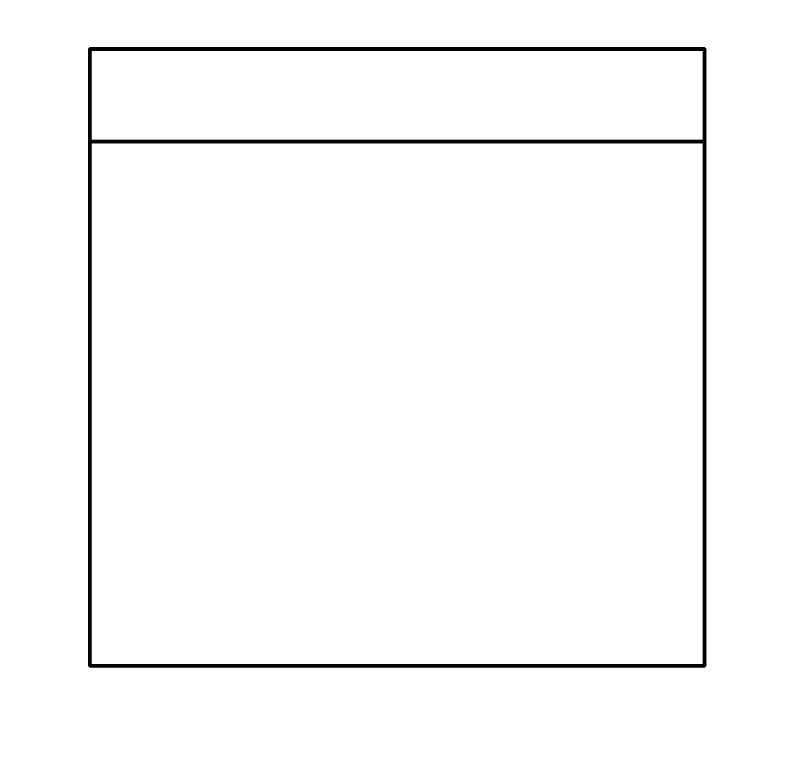 B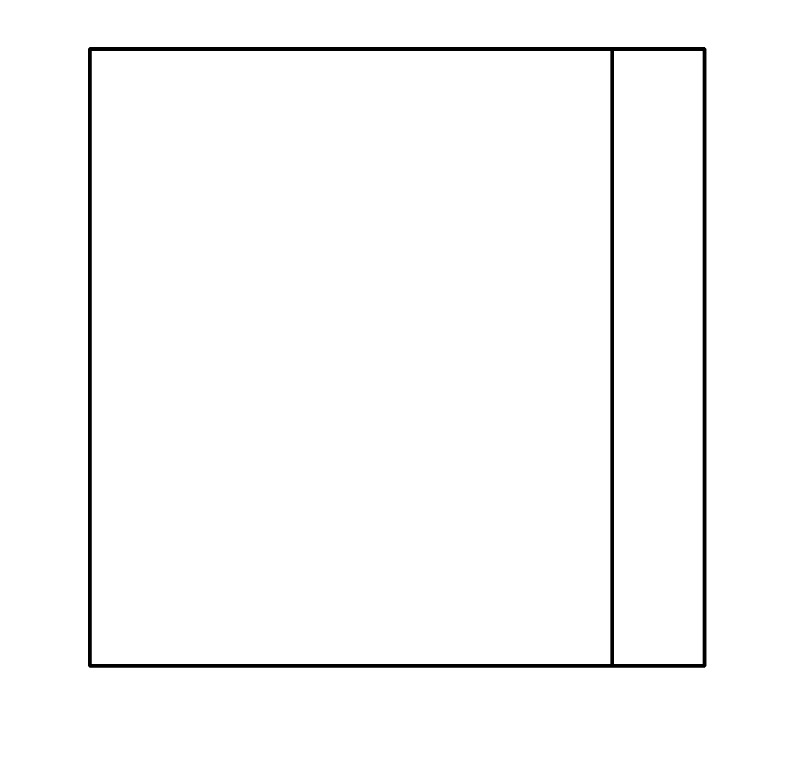 C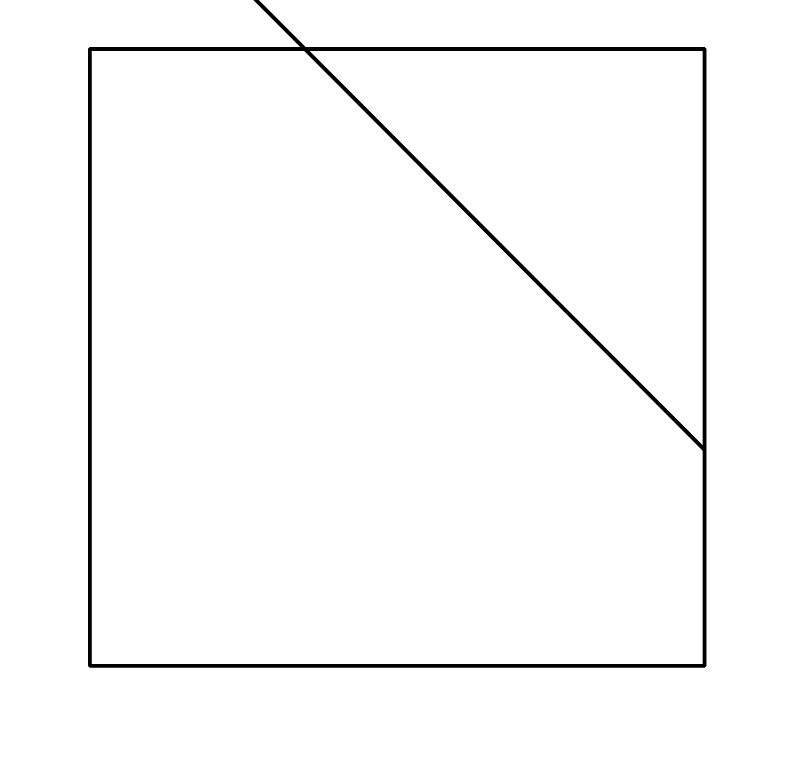 D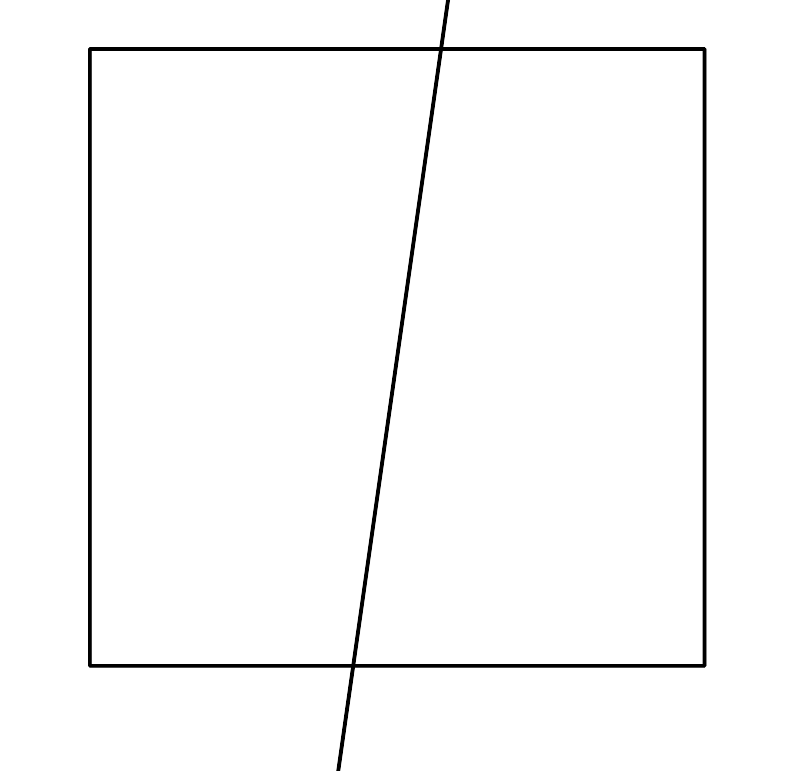 14.2: They're Like Terms, ManRewrite each expression by combining like terms.14.3: Finding More LinesFor each system of equations:Solve the system of equations by graphing. Write the solution as an ordered pair.Write an equation that would represented by a vertical or horizontal line that also passes through the solution of the system of equations.Graph your new equation along with the system.The line representing  is shown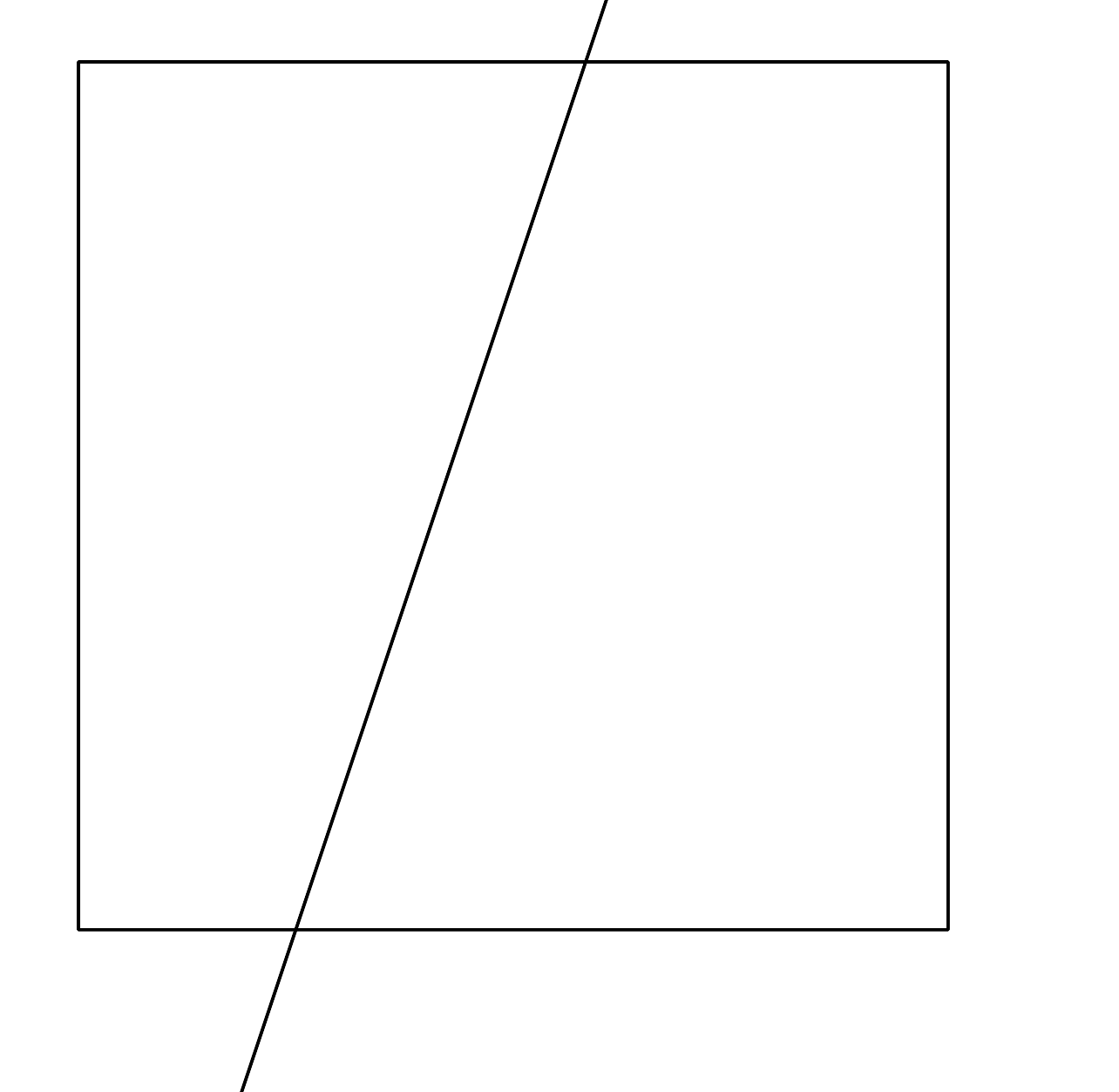 The line representing  is shown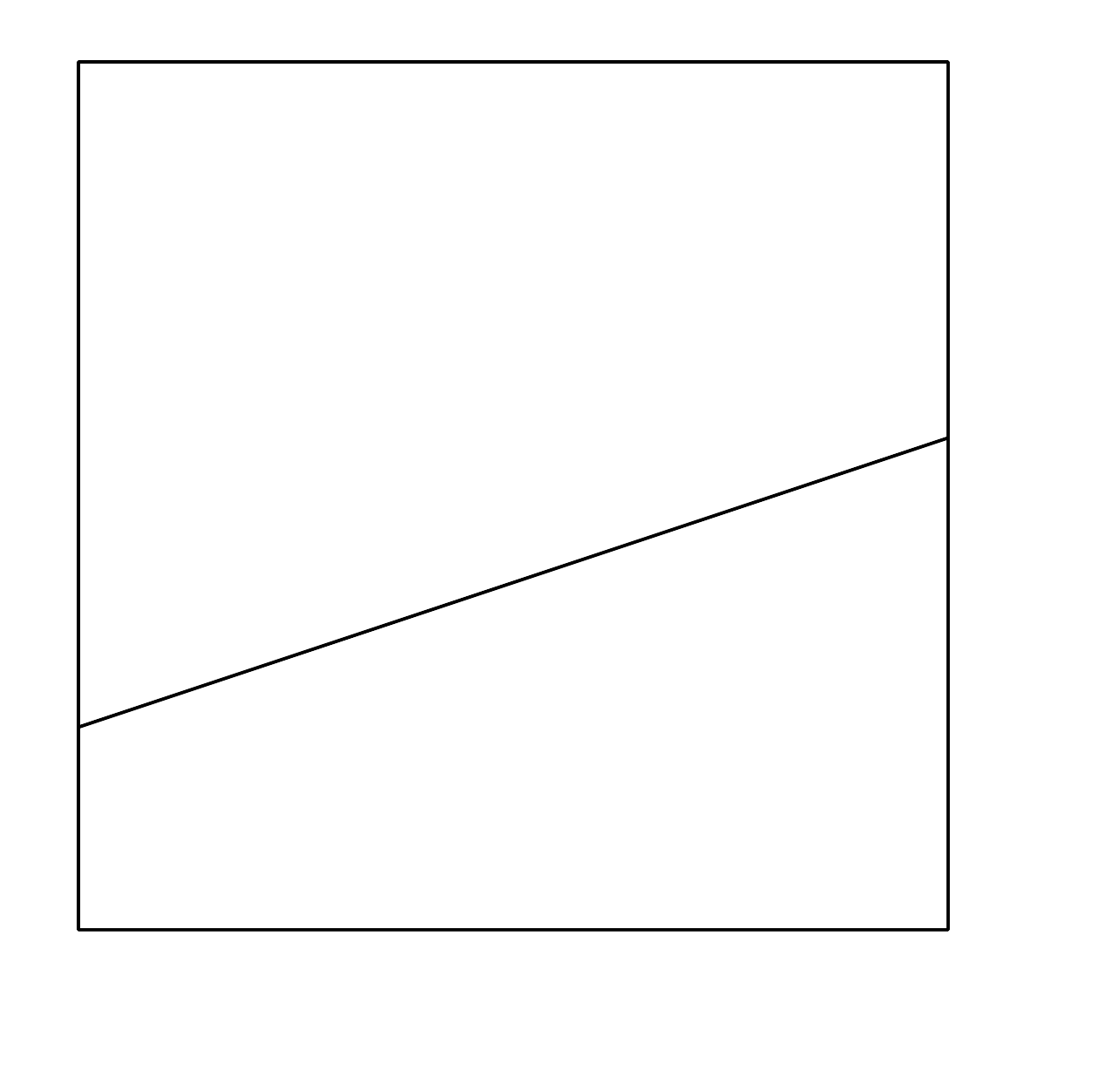 The line representing  is shown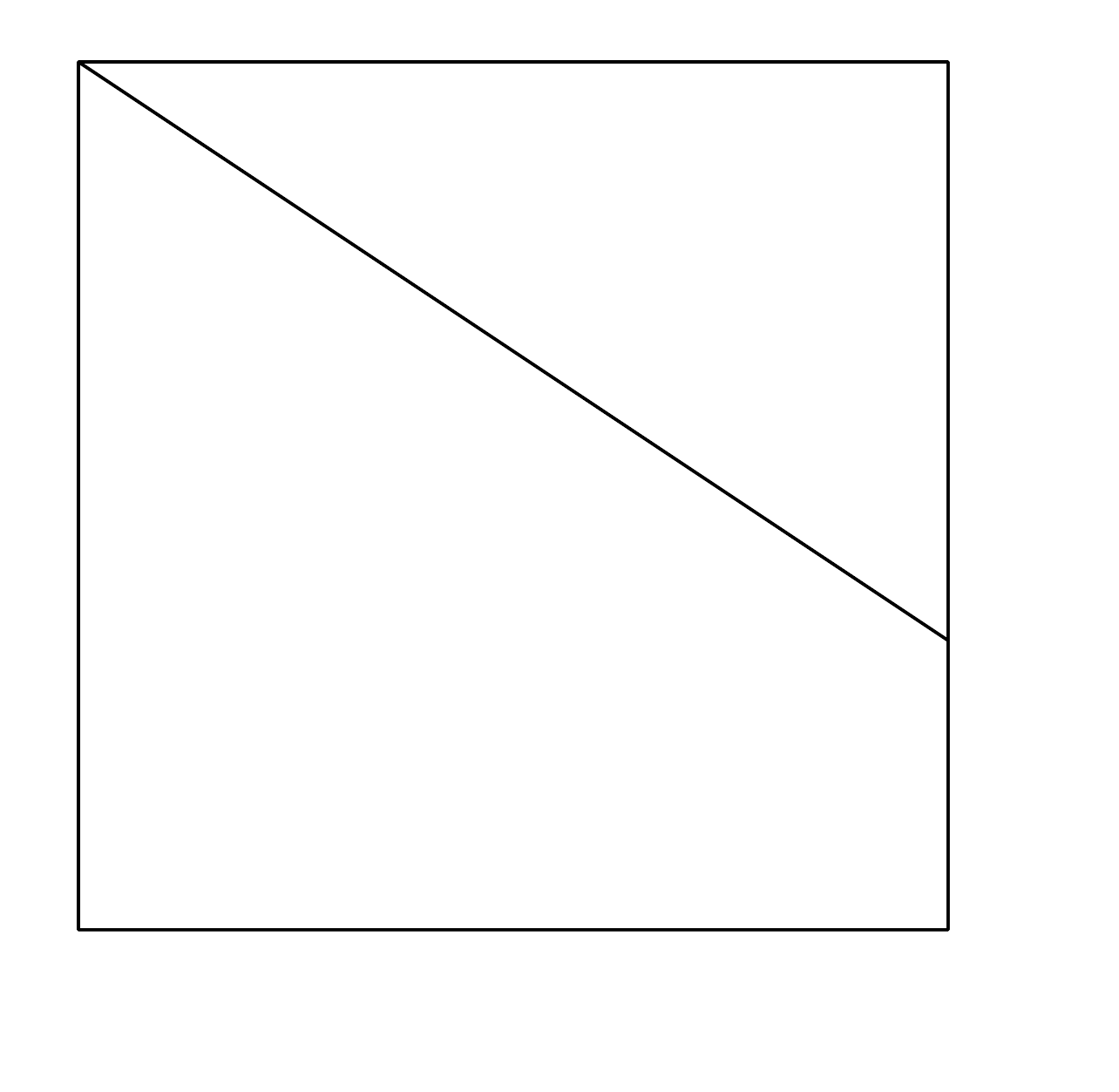 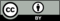 © CC BY 2019 by Illustrative Mathematics®